Fördelning av kompensation till kommunerna 2019Huvudsakligt innehållLandskapsregeringen föreslår att en lag antas om vissa kompensationer till kommunerna finansåret 2019. De kompensationer det är frågan om är dels kompensation för statens så kallade konkurrenskraftspaket och dels kompensation för skatteåtgärder som vidtagits för skatteåret 2019. Fördelningen av kompensationerna mellan de enskilda kommunerna är densamma som tillämpades för motsvarande kompensationer finansåret 2018.__________________INNEHÅLLHuvudsakligt innehåll	1Motivering	31. Bakgrund	32. Landskapsregeringens förslag	33. Förslagets effekter, beredning och ikraftträdande	4Lagtext	5L A N D S K A P S L A G om vissa kompensationer till kommunerna finansåret 2019	5Motivering1. BakgrundI landskapets budget för 2019 ingår anslag för kompensation till kommunerna, bland annat för effekterna av statens konkurrenskraftspaket samt för skatteåtgärder som vidtogs för skatteåret 2019.	Statens så kallade konkurrenskraftspaket gäller under åren 2017–2019. Enligt en överenskommelse mellan landskapsregeringen å ena sidan och Ålands kommunförbund och Mariehamns stad å andra sidan, kompenseras kommunerna under åren 2018 och 2019 för det intäktsbortfall som orsakas av konkurrenskraftspaketet och de skatteåtgärder som är kopplade till det. Enligt landskapets budget uppgår kompensationen för 2019 till totalt 1 300 000 euro.	I statsbeskattningen har flera åtgärder vidtagits, som påverkar kommunerna ekonomiskt. Bland annat har arbetsinkomstavdraget och pensionsinkomstavdraget i statsbeskattningen höjts. Sammantaget beräknas ändringarna i statsbeskattningen sänka kommunernas skatteinkomster med totalt 695 000 euro. Enligt landskapets budget för 2019 ska kommunerna kompenseras med 500 000 euro för dessa ändringar. Av denna kompensation reserveras 300 000 euro för ett ökat samarbetsstöd för it-tjänster, vilket betyder att 200 000 euro fördelas mellan kommunerna som direkt kompensation. Bestämmelserna om samarbetsstödet föreslås bli ändrade genom ett separat lagförslag.2. Landskapsregeringens förslagI landskapets budget för 2018 ingick på motsvarande sätt kompensationer till kommunerna. För att fördela dem mellan kommunerna tillsattes en arbetsgrupp med representanter för landskapsregeringen, Ålands kommunförbund och Mariehamns stad med uppdrag att konstruera ett system för fördelningen. Landskapsregeringen konstaterade då i lagförslaget (LF 4/2017–2018) att beräkningen av de ekonomiska effekterna av en skatteåtgärd alltid innebär ett visst mått av osäkerhet, särskilt om det är frågan om höjning eller sänkning av ett befintligt avdrag. De kalkyler som då finns att tillgå avser i allmänhet landskapet som helhet. Kalkylerna som visar effekterna för de enskilda kommunerna är oftast så osäkra att de inte är särskilt användbara. Detta gäller både de prognoser som görs på förhand och de beräkningar som görs på basen av debiterad skatt. Därför är det väldigt svårt att fördela kompensation mellan kommunerna på ett sätt som motsvarar de verkliga effekterna av en skatteåtgärd.	Svårigheterna med att få fram ett rättvisande underlag för fördelningen av kompensationen för 2018 ledde till att landskapslagen (2018:101) om vissa kompensationer till kommunerna finansåret 2018 och därmed också utbetalningen till kommunerna försenades. För att undvika att samma situation uppstår 2019 föreslår landskapsregeringen att kompensationen för detta år fördelas på samma grunder som 2018.3. Förslagets effekter, beredning och ikraftträdandeDe båda kompensationer som avses i detta förslag finns upptagna i landskapets budget för 2019, som en del av anslaget 33000 Landskapsandelar och stöd till kommunerna. Den totala kostnaden för landskapet blir 1,5 miljoner euro.	De fördelningsmodeller som ingår i lagförslaget är desamma som tillämpades för motsvarande kompensationer 2018, och som utarbetades av den arbetsgrupp som då tillsattes. Lagförslagets ekonomiska effekter för de enskilda kommunerna framgår av följande tabell:	Förslaget har beretts vid lagberedningen och skickats på remiss till kommunerna och Ålands kommunförbund. Av dessa har tolv kommuner inkommit med yttranden. Överlag är kommunerna i sina yttranden negativa till nivån på kompensationen för de skatteåtgärder som vidtagits för 2019. De flesta anser att kommunerna ska kompenseras fullt ut för förlusten av skatteintäkter, samt att det inte är skäligt att en del av kompensationen har överförts till anslaget för samarbetsstöd i landskapets budget. När det gäller kompensationen för konkurrenskraftspaketets effekter framförs inga direkta synpunkter, förutom att en kommun ifrågasätter totalbeloppet med hänvisning till att man kom överens om det i budgetprocessen för 2018 när effekterna inte var till fullo kända.	Den föreslagna lagen bör träda i kraft så snart som möjligt så att kompensationerna kan betalas ut till kommunerna. Landskapsregeringen föreslår därför att tidpunkten för ikraftträdande lämnas öppen.LagtextLandskapsregeringen föreslår att följande lag antas.L A N D S K A P S L A G
om vissa kompensationer till kommunerna finansåret 2019	I enlighet med lagtingets beslut föreskrivs:1 §	För att dämpa de ekonomiska effekterna av det avtal som 2017 slöts mellan arbetsmarknadens centralorganisationer i riket (konkurrenskraftsavtalet) och de skatteåtgärder som vidtogs i samband med det, betalar landskapsregeringen 1 300 000 euro i kompensation till kommunerna finansåret 2019. Beloppet fördelas mellan kommunerna enligt följande:2 §	För att kompensera kommunerna för den förlust av skatteintäkter som orsakas av skatteåtgärder som vidtogs för skatteåret 2019 betalar landskapsregeringen 200 000 euro i kompensation till kommunerna finansåret 2019. Beloppet fördelas mellan kommunerna enligt följande:3 §	Denna lag träder i kraft den ...  och tillämpas för finansåret 2019.__________________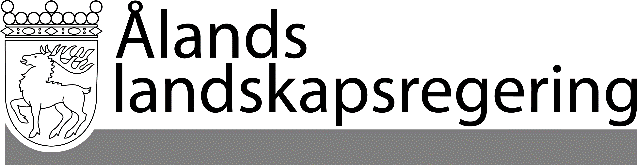 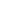 LAGFÖRSLAG nr 16/2018-2019LAGFÖRSLAG nr 16/2018-2019Datum2019-04-04Till Ålands lagtingTill Ålands lagtingTill Ålands lagtingTill Ålands lagtingTill Ålands lagtingKompensationerKompensationerKompensationerKommunSkatteåtgärderKonkurrenskraftspaketetTotaltBrändö3 236,6030 744,9833 981,58Eckerö10 732,0452 795,0463 527,08Finström22 757,33158 925,01181 682,34Föglö2 456,8318 652,4121 109,24Geta6 032,4922 042,1028 074,59Hammarland15 963,6591 907,56107 871,21Jomala30 687,83157 809,52188 497,35Kumlinge3 388,0516 055,9719 444,02Kökar2 411,117 211,909 623,01Lemland19 183,9568 263,7487 447,69Lumparland3 677,9226 267,5929 945,51Saltvik7 039,1489 401,3396 440,47Sottunga775,605 017,685 793,28Sund11 670,2964 700,1976 370,48Vårdö4 837,7124 792,7629 630,47Mariehamn55 149,46465 412,22520 561,68TOTALT200 000,001 300 000,001 500 000,00KommunBelopp, euroBrändö30 744,98Eckerö52 795,04Finström158 925,01Föglö18 652,41Geta22 042,10Hammarland91 907,56Jomala157 809,52Kumlinge16 055,97Kökar7 211,90Lemland68 263,74Lumparland26 267,59Mariehamn465 412,22Saltvik89 401,33Sottunga5 017,68Sund64 700,19Vårdö24 792,76KommunBelopp, euroBrändö3 236,60Eckerö10 732,04Finström22 757,33Föglö2 456,83Geta6 032,49Hammarland15 963,65Jomala30 687,83Kumlinge3 388,05Kökar2 411,11Lemland19 183,95Lumparland3 677,92Mariehamn55 149,46Saltvik7 039,14Sottunga775,60Sund11 670,29Vårdö4 837,71Mariehamn den 4 april 2019Mariehamn den 4 april 2019L a n t r å dKatrin SjögrenFöredragande ministerMats Perämaa